In the High Court of JusticeFamily Division			Case No: [Case number][The Children Act 1989] /[The Senior Courts Act 1981] /[Council Regulation (EC) No. 2201/2003] /[The 1996 Hague Convention on Jurisdiction, Applicable Law, Recognition and Enforcement and Co-operation in Respect of Parental Responsibility and Measures for the Protection of Children](delete or adapt as appropriate)The child[ren][Name of child]	[Girl] / [Boy]	[dob dd/mm/yy][Name of child]	[Girl] / [Boy]	[dob dd/mm/yy]After hearing [name the advocate(s) who appeared]After consideration of the documents lodged by the applicant and the respondentAfter reading the statements and hearing the witnesses specified in paragraph [para number] of the Recitals belowORDER MADE BY [NAME OF JUDGE] ON [DATE] SITTING IN [OPEN COURT] / [PRIVATE]The partiesThe applicant is [applicant name] (represented by [applicant firm name])The respondent is [respondent name] (represented by [respondent firm name])(Specify any additional respondents)(Specify if any adult party acts by a litigation friend)(Specify if the children or any of them act by a children’s guardian)Unless otherwise stated, a reference in this order to ‘the respondent’ means all of the respondents.RecitalsThe judge read the following documents:[insert]The judge heard the following oral evidence[insert]AND UPON the court directing that this order and the judgment given today are forthwith to be transmitted by the parties, the Office of International Family Justice and the Central Authority for England and Wales to the International Liaison Judge and Central Authority for [insert Member State].  Translations must be provided as soon as possible thereafter.IT IS ORDERED THAT:The applications are stayed pursuant to Article 19(2) of Council Regulation (EC) 2201/2003 until the [insert Member State] court has determined whether it is first seized and if so whether it has jurisdiction.Permission is granted to the parties to restore this matter on not less than 2 working days’ notice following the [insert Member State] court’s determination whether it is first seized and if so whether it has jurisdiction.Costs be reserved.PURSUANT TO ARTICLE 20 OF COUNCIL REGULATION (EC) NO 2201/2003 IT IS ORDERED THAT:[Insert any provisional urgent protective measures required]Dated [date]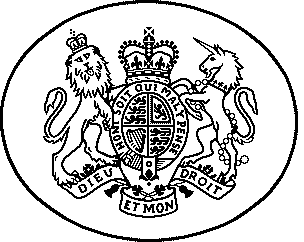 